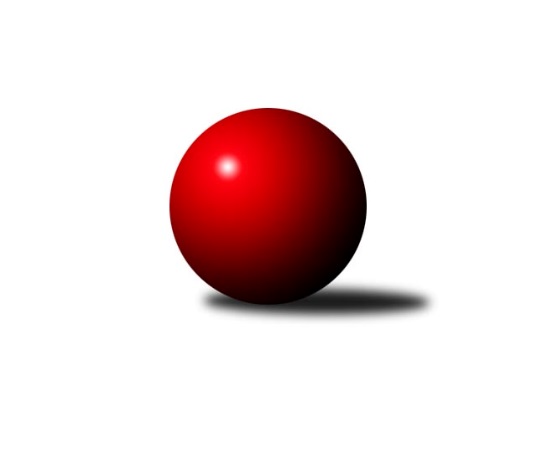 Č.13Ročník 2022/2023	27.4.2024 Mistrovství Prahy 2 2022/2023Statistika 13. kolaTabulka družstev:		družstvo	záp	výh	rem	proh	skore	sety	průměr	body	plné	dorážka	chyby	1.	TJ Kobylisy C	13	9	0	4	62.5 : 41.5 	(91.5 : 64.5)	2394	18	1688	706	54.8	2.	TJ Vršovice B	13	9	0	4	61.0 : 43.0 	(82.5 : 73.5)	2363	18	1669	695	56.3	3.	AC Sparta B	13	8	1	4	61.5 : 42.5 	(84.5 : 71.5)	2453	17	1707	745	58.3	4.	KK Dopravní podniky Praha A	13	8	0	5	56.5 : 47.5 	(82.5 : 73.5)	2447	16	1729	719	53.7	5.	TJ Rudná B	12	7	0	5	52.0 : 44.0 	(80.0 : 64.0)	2410	14	1695	715	54.7	6.	TJ Rudná C	13	6	2	5	55.5 : 48.5 	(77.0 : 79.0)	2357	14	1686	671	59.5	7.	KK Slavoj D	13	6	1	6	49.5 : 54.5 	(75.0 : 81.0)	2392	13	1697	695	58.7	8.	KK Konstruktiva D	12	6	0	6	48.0 : 48.0 	(70.0 : 74.0)	2391	12	1704	687	60.1	9.	TJ Astra Zahradní Město B	13	6	0	7	44.5 : 59.5 	(71.5 : 84.5)	2311	12	1655	656	56.2	10.	SK Meteor D	13	5	1	7	47.0 : 57.0 	(75.0 : 81.0)	2371	11	1682	689	51.4	11.	SK Uhelné sklady C	13	5	0	8	48.0 : 56.0 	(75.5 : 80.5)	2382	10	1689	693	59.4	12.	KK Konstruktiva Praha E	13	5	0	8	44.5 : 59.5 	(68.5 : 87.5)	2375	10	1693	682	64.7	13.	SK Uhelné sklady B	11	4	0	7	40.0 : 48.0 	(65.0 : 67.0)	2384	8	1708	676	61.5	14.	KK Slavia B	13	2	1	10	41.5 : 62.5 	(69.5 : 86.5)	2303	5	1631	671	59.2Tabulka doma:		družstvo	záp	výh	rem	proh	skore	sety	průměr	body	maximum	minimum	1.	TJ Vršovice B	7	7	0	0	41.0 : 15.0 	(51.0 : 33.0)	2382	14	2503	2279	2.	TJ Kobylisy C	6	6	0	0	39.0 : 9.0 	(53.0 : 19.0)	2342	12	2377	2259	3.	KK Dopravní podniky Praha A	6	5	0	1	29.0 : 19.0 	(39.0 : 33.0)	2525	10	2607	2434	4.	KK Konstruktiva D	7	5	0	2	32.0 : 24.0 	(43.0 : 41.0)	2443	10	2537	2307	5.	SK Meteor D	7	4	1	2	31.0 : 25.0 	(43.5 : 40.5)	2466	9	2540	2411	6.	AC Sparta B	6	4	0	2	30.0 : 18.0 	(36.0 : 36.0)	2470	8	2531	2410	7.	TJ Rudná B	6	4	0	2	29.0 : 19.0 	(44.0 : 28.0)	2504	8	2610	2406	8.	TJ Astra Zahradní Město B	6	4	0	2	28.0 : 20.0 	(39.5 : 32.5)	2430	8	2499	2294	9.	KK Slavoj D	6	4	0	2	27.5 : 20.5 	(34.5 : 37.5)	2542	8	2604	2462	10.	SK Uhelné sklady C	7	4	0	3	30.0 : 26.0 	(45.5 : 38.5)	2344	8	2416	2314	11.	TJ Rudná C	8	3	2	3	34.5 : 29.5 	(47.0 : 49.0)	2400	8	2493	2284	12.	KK Konstruktiva Praha E	6	2	0	4	18.5 : 29.5 	(27.0 : 45.0)	2400	4	2470	2306	13.	SK Uhelné sklady B	4	1	0	3	12.0 : 20.0 	(20.0 : 28.0)	2309	2	2404	2179	14.	KK Slavia B	7	1	0	6	22.5 : 33.5 	(42.5 : 41.5)	2271	2	2392	1921Tabulka venku:		družstvo	záp	výh	rem	proh	skore	sety	průměr	body	maximum	minimum	1.	AC Sparta B	7	4	1	2	31.5 : 24.5 	(48.5 : 35.5)	2455	9	2553	2384	2.	TJ Rudná C	5	3	0	2	21.0 : 19.0 	(30.0 : 30.0)	2364	6	2519	2196	3.	TJ Rudná B	6	3	0	3	23.0 : 25.0 	(36.0 : 36.0)	2394	6	2600	2171	4.	SK Uhelné sklady B	7	3	0	4	28.0 : 28.0 	(45.0 : 39.0)	2395	6	2577	2148	5.	KK Dopravní podniky Praha A	7	3	0	4	27.5 : 28.5 	(43.5 : 40.5)	2435	6	2553	2289	6.	KK Konstruktiva Praha E	7	3	0	4	26.0 : 30.0 	(41.5 : 42.5)	2372	6	2483	2252	7.	TJ Kobylisy C	7	3	0	4	23.5 : 32.5 	(38.5 : 45.5)	2402	6	2530	2187	8.	KK Slavoj D	7	2	1	4	22.0 : 34.0 	(40.5 : 43.5)	2362	5	2490	2291	9.	TJ Vršovice B	6	2	0	4	20.0 : 28.0 	(31.5 : 40.5)	2360	4	2487	2250	10.	TJ Astra Zahradní Město B	7	2	0	5	16.5 : 39.5 	(32.0 : 52.0)	2291	4	2452	1863	11.	KK Slavia B	6	1	1	4	19.0 : 29.0 	(27.0 : 45.0)	2309	3	2452	2174	12.	KK Konstruktiva D	5	1	0	4	16.0 : 24.0 	(27.0 : 33.0)	2378	2	2475	2302	13.	SK Uhelné sklady C	6	1	0	5	18.0 : 30.0 	(30.0 : 42.0)	2390	2	2561	2088	14.	SK Meteor D	6	1	0	5	16.0 : 32.0 	(31.5 : 40.5)	2351	2	2429	2190Tabulka podzimní části:		družstvo	záp	výh	rem	proh	skore	sety	průměr	body	doma	venku	1.	TJ Kobylisy C	13	9	0	4	62.5 : 41.5 	(91.5 : 64.5)	2394	18 	6 	0 	0 	3 	0 	4	2.	TJ Vršovice B	13	9	0	4	61.0 : 43.0 	(82.5 : 73.5)	2363	18 	7 	0 	0 	2 	0 	4	3.	AC Sparta B	13	8	1	4	61.5 : 42.5 	(84.5 : 71.5)	2453	17 	4 	0 	2 	4 	1 	2	4.	KK Dopravní podniky Praha A	13	8	0	5	56.5 : 47.5 	(82.5 : 73.5)	2447	16 	5 	0 	1 	3 	0 	4	5.	TJ Rudná B	12	7	0	5	52.0 : 44.0 	(80.0 : 64.0)	2410	14 	4 	0 	2 	3 	0 	3	6.	TJ Rudná C	13	6	2	5	55.5 : 48.5 	(77.0 : 79.0)	2357	14 	3 	2 	3 	3 	0 	2	7.	KK Slavoj D	13	6	1	6	49.5 : 54.5 	(75.0 : 81.0)	2392	13 	4 	0 	2 	2 	1 	4	8.	KK Konstruktiva D	12	6	0	6	48.0 : 48.0 	(70.0 : 74.0)	2391	12 	5 	0 	2 	1 	0 	4	9.	TJ Astra Zahradní Město B	13	6	0	7	44.5 : 59.5 	(71.5 : 84.5)	2311	12 	4 	0 	2 	2 	0 	5	10.	SK Meteor D	13	5	1	7	47.0 : 57.0 	(75.0 : 81.0)	2371	11 	4 	1 	2 	1 	0 	5	11.	SK Uhelné sklady C	13	5	0	8	48.0 : 56.0 	(75.5 : 80.5)	2382	10 	4 	0 	3 	1 	0 	5	12.	KK Konstruktiva Praha E	13	5	0	8	44.5 : 59.5 	(68.5 : 87.5)	2375	10 	2 	0 	4 	3 	0 	4	13.	SK Uhelné sklady B	11	4	0	7	40.0 : 48.0 	(65.0 : 67.0)	2384	8 	1 	0 	3 	3 	0 	4	14.	KK Slavia B	13	2	1	10	41.5 : 62.5 	(69.5 : 86.5)	2303	5 	1 	0 	6 	1 	1 	4Tabulka jarní části:		družstvo	záp	výh	rem	proh	skore	sety	průměr	body	doma	venku	1.	TJ Kobylisy C	0	0	0	0	0.0 : 0.0 	(0.0 : 0.0)	0	0 	0 	0 	0 	0 	0 	0 	2.	AC Sparta B	0	0	0	0	0.0 : 0.0 	(0.0 : 0.0)	0	0 	0 	0 	0 	0 	0 	0 	3.	TJ Rudná B	0	0	0	0	0.0 : 0.0 	(0.0 : 0.0)	0	0 	0 	0 	0 	0 	0 	0 	4.	TJ Vršovice B	0	0	0	0	0.0 : 0.0 	(0.0 : 0.0)	0	0 	0 	0 	0 	0 	0 	0 	5.	TJ Rudná C	0	0	0	0	0.0 : 0.0 	(0.0 : 0.0)	0	0 	0 	0 	0 	0 	0 	0 	6.	SK Meteor D	0	0	0	0	0.0 : 0.0 	(0.0 : 0.0)	0	0 	0 	0 	0 	0 	0 	0 	7.	TJ Astra Zahradní Město B	0	0	0	0	0.0 : 0.0 	(0.0 : 0.0)	0	0 	0 	0 	0 	0 	0 	0 	8.	KK Dopravní podniky Praha A	0	0	0	0	0.0 : 0.0 	(0.0 : 0.0)	0	0 	0 	0 	0 	0 	0 	0 	9.	SK Uhelné sklady C	0	0	0	0	0.0 : 0.0 	(0.0 : 0.0)	0	0 	0 	0 	0 	0 	0 	0 	10.	KK Slavoj D	0	0	0	0	0.0 : 0.0 	(0.0 : 0.0)	0	0 	0 	0 	0 	0 	0 	0 	11.	KK Konstruktiva D	0	0	0	0	0.0 : 0.0 	(0.0 : 0.0)	0	0 	0 	0 	0 	0 	0 	0 	12.	KK Konstruktiva Praha E	0	0	0	0	0.0 : 0.0 	(0.0 : 0.0)	0	0 	0 	0 	0 	0 	0 	0 	13.	SK Uhelné sklady B	0	0	0	0	0.0 : 0.0 	(0.0 : 0.0)	0	0 	0 	0 	0 	0 	0 	0 	14.	KK Slavia B	0	0	0	0	0.0 : 0.0 	(0.0 : 0.0)	0	0 	0 	0 	0 	0 	0 	0 Zisk bodů pro družstvo:		jméno hráče	družstvo	body	zápasy	v %	dílčí body	sety	v %	1.	Vojtěch Vojtíšek 	TJ Kobylisy C 	10.5	/	12	(88%)	19	/	24	(79%)	2.	Jan Klégr 	TJ Rudná C 	10	/	10	(100%)	15	/	20	(75%)	3.	Jaroslav Pleticha ml.	KK Konstruktiva D 	10	/	12	(83%)	20.5	/	24	(85%)	4.	Pavel Kasal 	TJ Rudná B 	10	/	12	(83%)	19	/	24	(79%)	5.	Jarmila Zimáková 	TJ Rudná C 	10	/	12	(83%)	16	/	24	(67%)	6.	Milan Mareš 	KK Slavia B 	10	/	13	(77%)	18	/	26	(69%)	7.	Jiří Bendl 	SK Uhelné sklady C 	10	/	13	(77%)	17	/	26	(65%)	8.	Vladimír Dvořák 	SK Meteor D 	9	/	12	(75%)	16	/	24	(67%)	9.	Roman Hrdlička 	KK Slavoj D 	9	/	13	(69%)	16.5	/	26	(63%)	10.	Zbyněk Lébl 	KK Konstruktiva Praha E 	9	/	13	(69%)	16	/	26	(62%)	11.	Michal Kocan 	KK Slavia B 	8.5	/	13	(65%)	15	/	26	(58%)	12.	Miloslav Dušek 	SK Uhelné sklady C 	8	/	11	(73%)	15	/	22	(68%)	13.	Bohumír Musil 	KK Konstruktiva Praha E 	8	/	11	(73%)	15	/	22	(68%)	14.	Markéta Rajnochová 	SK Uhelné sklady B 	8	/	11	(73%)	13	/	22	(59%)	15.	Josef Hladík 	TJ Vršovice B 	8	/	12	(67%)	15.5	/	24	(65%)	16.	Miroslav Viktorin 	AC Sparta B 	8	/	13	(62%)	17	/	26	(65%)	17.	Jindřich Habada 	KK Dopravní podniky Praha A 	8	/	13	(62%)	16	/	26	(62%)	18.	Radovan Šimůnek 	TJ Astra Zahradní Město B 	8	/	13	(62%)	15.5	/	26	(60%)	19.	Karel Wolf 	TJ Vršovice B 	7	/	9	(78%)	13.5	/	18	(75%)	20.	Vojtěch Kostelecký 	TJ Astra Zahradní Město B 	7	/	10	(70%)	13	/	20	(65%)	21.	Šarlota Smutná 	KK Konstruktiva D 	7	/	11	(64%)	14.5	/	22	(66%)	22.	Vladimír Strnad 	TJ Vršovice B 	7	/	11	(64%)	14	/	22	(64%)	23.	Josef Kocan 	KK Slavia B 	7	/	11	(64%)	12	/	22	(55%)	24.	Anna Novotná 	TJ Rudná C 	7	/	11	(64%)	11	/	22	(50%)	25.	Karel Erben 	TJ Kobylisy C 	7	/	12	(58%)	16.5	/	24	(69%)	26.	Marek Sedlák 	TJ Astra Zahradní Město B 	7	/	13	(54%)	17	/	26	(65%)	27.	Marián Kováč 	TJ Kobylisy C 	7	/	13	(54%)	14.5	/	26	(56%)	28.	Daniel Kulhánek 	KK Slavoj D 	7	/	13	(54%)	14	/	26	(54%)	29.	Kamila Svobodová 	AC Sparta B 	7	/	13	(54%)	14	/	26	(54%)	30.	Václav Císař 	TJ Kobylisy C 	7	/	13	(54%)	13	/	26	(50%)	31.	Martin Machulka 	TJ Rudná B 	6	/	9	(67%)	11.5	/	18	(64%)	32.	Jan Novák 	KK Dopravní podniky Praha A 	6	/	10	(60%)	12	/	20	(60%)	33.	Hana Zdražilová 	KK Slavoj D 	6	/	10	(60%)	12	/	20	(60%)	34.	Pavel Černý 	SK Uhelné sklady B 	6	/	11	(55%)	13	/	22	(59%)	35.	Miroslav Šostý 	SK Meteor D 	6	/	11	(55%)	12.5	/	22	(57%)	36.	Vít Fikejzl 	AC Sparta B 	6	/	11	(55%)	11	/	22	(50%)	37.	Tomáš Eštók 	KK Konstruktiva D 	6	/	11	(55%)	11	/	22	(50%)	38.	Milan Perman 	KK Konstruktiva Praha E 	6	/	11	(55%)	9	/	22	(41%)	39.	Tereza Hrbková 	SK Meteor D 	6	/	12	(50%)	16	/	24	(67%)	40.	Miroslav Tomeš 	KK Dopravní podniky Praha A 	6	/	12	(50%)	13	/	24	(54%)	41.	Eva Kozáková 	SK Uhelné sklady C 	6	/	12	(50%)	12	/	24	(50%)	42.	Luboš Polák 	TJ Vršovice B 	6	/	13	(46%)	14	/	26	(54%)	43.	Václav Papež 	TJ Vršovice B 	6	/	13	(46%)	10.5	/	26	(40%)	44.	Zdeněk Cepl 	AC Sparta B 	6	/	13	(46%)	10	/	26	(38%)	45.	Martin Dubský 	AC Sparta B 	5	/	5	(100%)	8.5	/	10	(85%)	46.	Tomáš Keller 	TJ Rudná B 	5	/	5	(100%)	7	/	10	(70%)	47.	Jiří Brada 	KK Dopravní podniky Praha A 	5	/	6	(83%)	7.5	/	12	(63%)	48.	Miroslav Míchal 	SK Uhelné sklady B 	5	/	7	(71%)	11	/	14	(79%)	49.	Jan Vácha 	AC Sparta B 	5	/	9	(56%)	12	/	18	(67%)	50.	Miloš Endrle 	SK Uhelné sklady C 	5	/	9	(56%)	8	/	18	(44%)	51.	Adam Rajnoch 	SK Uhelné sklady B 	5	/	10	(50%)	10	/	20	(50%)	52.	Markéta Strečková 	KK Konstruktiva D 	5	/	10	(50%)	8	/	20	(40%)	53.	Dana Školová 	SK Uhelné sklady C 	5	/	11	(45%)	11	/	22	(50%)	54.	Tomáš Kudweis 	TJ Astra Zahradní Město B 	5	/	12	(42%)	11	/	24	(46%)	55.	Jindřich Málek 	KK Dopravní podniky Praha A 	5	/	13	(38%)	11	/	26	(42%)	56.	Milan Mareš st.	KK Slavia B 	5	/	13	(38%)	10.5	/	26	(40%)	57.	Jaroslav Vondrák 	KK Dopravní podniky Praha A 	5	/	13	(38%)	10	/	26	(38%)	58.	Petra Švarcová 	KK Dopravní podniky Praha A 	4.5	/	10	(45%)	12	/	20	(60%)	59.	Marek Dvořák 	TJ Rudná C 	4.5	/	10	(45%)	6.5	/	20	(33%)	60.	Richard Sekerák 	SK Meteor D 	4	/	5	(80%)	6	/	10	(60%)	61.	Petra Koščová 	TJ Rudná B 	4	/	7	(57%)	7.5	/	14	(54%)	62.	Zdeněk Boháč 	SK Meteor D 	4	/	7	(57%)	7	/	14	(50%)	63.	Adam Lesák 	TJ Rudná B 	4	/	8	(50%)	7	/	16	(44%)	64.	Michal Kliment 	TJ Kobylisy C 	4	/	9	(44%)	12	/	18	(67%)	65.	Roman Tumpach 	SK Uhelné sklady B 	4	/	9	(44%)	10.5	/	18	(58%)	66.	Hana Poláčková 	TJ Rudná C 	4	/	10	(40%)	7	/	20	(35%)	67.	Blanka Koubová 	KK Slavoj D 	4	/	11	(36%)	10	/	22	(45%)	68.	Petr Mašek 	KK Konstruktiva Praha E 	4	/	13	(31%)	8.5	/	26	(33%)	69.	Jiřina Beranová 	KK Konstruktiva Praha E 	3.5	/	11	(32%)	9	/	22	(41%)	70.	Karel Němeček 	TJ Vršovice B 	3	/	4	(75%)	6	/	8	(75%)	71.	Markéta Březinová 	TJ Kobylisy C 	3	/	5	(60%)	7	/	10	(70%)	72.	Jiří Kuděj 	SK Uhelné sklady B 	3	/	5	(60%)	4	/	10	(40%)	73.	Miroslav Kýhos 	TJ Rudná B 	3	/	7	(43%)	7	/	14	(50%)	74.	Magdaléna Jakešová 	KK Konstruktiva D 	3	/	8	(38%)	5	/	16	(31%)	75.	Radek Machulka 	TJ Rudná B 	3	/	9	(33%)	8	/	18	(44%)	76.	David Doležal 	KK Slavia B 	3	/	9	(33%)	3	/	18	(17%)	77.	Jan Pozner 	SK Meteor D 	3	/	10	(30%)	9	/	20	(45%)	78.	Olga Brožová 	SK Uhelné sklady C 	3	/	10	(30%)	6	/	20	(30%)	79.	Štěpán Fatka 	TJ Rudná C 	3	/	11	(27%)	10	/	22	(45%)	80.	Petr Peřina 	TJ Astra Zahradní Město B 	2.5	/	6	(42%)	4	/	12	(33%)	81.	Tomáš Sůva 	AC Sparta B 	2	/	3	(67%)	5	/	6	(83%)	82.	Stanislav Řádek 	AC Sparta B 	2	/	3	(67%)	4	/	6	(67%)	83.	Zdenka Cachová 	KK Konstruktiva D 	2	/	3	(67%)	3	/	6	(50%)	84.	Petra Sedláčková 	KK Slavoj D 	2	/	4	(50%)	4.5	/	8	(56%)	85.	Dominik Kocman 	TJ Rudná C 	2	/	4	(50%)	4	/	8	(50%)	86.	Přemysl Jonák 	KK Slavia B 	2	/	4	(50%)	3	/	8	(38%)	87.	Jana Cermanová 	TJ Kobylisy C 	2	/	4	(50%)	2.5	/	8	(31%)	88.	Ivo Vávra 	TJ Vršovice B 	2	/	5	(40%)	3	/	10	(30%)	89.	Miroslav Vyšný 	KK Slavoj D 	2	/	5	(40%)	2	/	10	(20%)	90.	Danuše Kuklová 	KK Slavoj D 	2	/	6	(33%)	5	/	12	(42%)	91.	Karel Svitavský 	TJ Vršovice B 	2	/	6	(33%)	3	/	12	(25%)	92.	Markéta Baťková 	KK Slavoj D 	2	/	7	(29%)	7	/	14	(50%)	93.	Stanislava Švindlová 	KK Konstruktiva Praha E 	2	/	7	(29%)	4	/	14	(29%)	94.	František Vondráček 	KK Konstruktiva Praha E 	2	/	7	(29%)	4	/	14	(29%)	95.	Peter Koščo 	TJ Rudná B 	2	/	9	(22%)	8	/	18	(44%)	96.	Lucie Hlavatá 	TJ Astra Zahradní Město B 	2	/	13	(15%)	8	/	26	(31%)	97.	Jan Červenka 	AC Sparta B 	1.5	/	4	(38%)	2	/	8	(25%)	98.	Jana Průšová 	KK Slavoj D 	1.5	/	7	(21%)	4	/	14	(29%)	99.	Zuzana Edlmannová 	SK Meteor D 	1	/	1	(100%)	2	/	2	(100%)	100.	Josef Kocan 	KK Slavia B 	1	/	1	(100%)	2	/	2	(100%)	101.	Eva Kopřivová 	KK Konstruktiva D 	1	/	1	(100%)	2	/	2	(100%)	102.	František Stibor 	TJ Kobylisy C 	1	/	1	(100%)	2	/	2	(100%)	103.	Jan Kryda 	KK Slavia B 	1	/	1	(100%)	2	/	2	(100%)	104.	Josef Málek 	KK Dopravní podniky Praha A 	1	/	1	(100%)	1	/	2	(50%)	105.	Jan Mařánek 	TJ Rudná C 	1	/	1	(100%)	1	/	2	(50%)	106.	Miroslav Klabík 	TJ Vršovice B 	1	/	1	(100%)	1	/	2	(50%)	107.	Jaromír Deák 	TJ Kobylisy C 	1	/	1	(100%)	1	/	2	(50%)	108.	Jiří Čihák 	KK Konstruktiva D 	1	/	2	(50%)	3	/	4	(75%)	109.	Tomáš Doležal 	TJ Astra Zahradní Město B 	1	/	2	(50%)	1	/	4	(25%)	110.	Jaroslav Krčma 	TJ Kobylisy C 	1	/	2	(50%)	1	/	4	(25%)	111.	Barbora Slunečková 	TJ Rudná C 	1	/	3	(33%)	3.5	/	6	(58%)	112.	Karel Novotný 	TJ Rudná C 	1	/	3	(33%)	2	/	6	(33%)	113.	Jiří Zdráhal 	TJ Rudná B 	1	/	4	(25%)	3	/	8	(38%)	114.	Lukáš Pelánek 	TJ Vršovice B 	1	/	4	(25%)	2	/	8	(25%)	115.	Jiří Lankaš 	AC Sparta B 	1	/	4	(25%)	1	/	8	(13%)	116.	Josef Císař 	TJ Kobylisy C 	1	/	5	(20%)	3	/	10	(30%)	117.	Michael Šepič 	SK Meteor D 	1	/	6	(17%)	2	/	12	(17%)	118.	Marek Sedláček 	SK Uhelné sklady B 	1	/	9	(11%)	1.5	/	18	(8%)	119.	Jiří Budil 	SK Uhelné sklady C 	1	/	10	(10%)	5.5	/	20	(28%)	120.	Ivan Hrbek 	SK Meteor D 	1	/	12	(8%)	4	/	24	(17%)	121.	Jitka Kudějová 	SK Uhelné sklady B 	0	/	1	(0%)	1	/	2	(50%)	122.	Karel Kohout 	TJ Rudná C 	0	/	1	(0%)	0.5	/	2	(25%)	123.	Jaroslav Mařánek 	TJ Rudná C 	0	/	1	(0%)	0.5	/	2	(25%)	124.	Tadeáš Koščo 	TJ Rudná C 	0	/	1	(0%)	0	/	2	(0%)	125.	Miroslava Kmentová 	TJ Kobylisy C 	0	/	1	(0%)	0	/	2	(0%)	126.	Ján Rudinský 	SK Uhelné sklady B 	0	/	1	(0%)	0	/	2	(0%)	127.	Tomáš Novák 	SK Uhelné sklady C 	0	/	1	(0%)	0	/	2	(0%)	128.	Miroslav Plachý 	SK Uhelné sklady B 	0	/	1	(0%)	0	/	2	(0%)	129.	Kateřina Kotoučová 	KK Konstruktiva D 	0	/	2	(0%)	1	/	4	(25%)	130.	Lidmila Fořtová 	KK Slavia B 	0	/	2	(0%)	1	/	4	(25%)	131.	Jan Šipl 	KK Slavoj D 	0	/	2	(0%)	0	/	4	(0%)	132.	Martin Kozdera 	TJ Astra Zahradní Město B 	0	/	8	(0%)	2	/	16	(13%)	133.	Jiří Kryda st.	KK Slavia B 	0	/	10	(0%)	3	/	20	(15%)	134.	Marek Strečko 	KK Konstruktiva D 	0	/	10	(0%)	1	/	20	(5%)Průměry na kuželnách:		kuželna	průměr	plné	dorážka	chyby	výkon na hráče	1.	SK Žižkov Praha, 3-4	2569	1813	756	48.5	(428.3)	2.	KK Konstruktiva Praha, 5-6	2464	1735	729	60.0	(410.7)	3.	SK Žižkov Praha, 1-2	2459	1743	716	62.5	(410.0)	4.	Meteor, 1-2	2456	1716	740	49.4	(409.5)	5.	KK Konstruktiva Praha, 1-4	2442	1722	720	62.6	(407.1)	6.	TJ Sokol Rudná, 1-2	2429	1715	714	59.6	(405.0)	7.	Zahr. Město, 1-2	2408	1695	712	53.8	(401.3)	8.	Zvon, 1-2	2319	1643	676	55.5	(386.7)	9.	KK Slavia Praha, 3-4	2298	1633	664	53.1	(383.1)	10.	Vršovice, 1-2	2293	1647	645	63.3	(382.3)	11.	Kobylisy, 1-2	2269	1620	649	57.8	(378.3)Nejlepší výkony na kuželnách:SK Žižkov Praha, 3-4KK Slavoj D	2604	2. kolo	Markéta Rajnochová 	SK Uhelné sklady B	484	9. koloSK Uhelné sklady B	2577	9. kolo	Miloslav Dušek 	SK Uhelné sklady C	473	2. koloKK Slavoj D	2570	4. kolo	Roman Hrdlička 	KK Slavoj D	472	2. koloKK Slavoj D	2567	13. kolo	Karel Němeček 	TJ Vršovice B	469	11. koloKK Slavoj D	2564	7. kolo	Jana Průšová 	KK Slavoj D	460	2. koloSK Uhelné sklady C	2561	2. kolo	Roman Hrdlička 	KK Slavoj D	457	7. koloKK Dopravní podniky Praha A	2550	7. kolo	Miroslav Míchal 	SK Uhelné sklady B	457	9. koloTJ Kobylisy C	2530	4. kolo	Vojtěch Vojtíšek 	TJ Kobylisy C	454	4. koloTJ Vršovice B	2487	11. kolo	Roman Hrdlička 	KK Slavoj D	454	9. koloKK Slavoj D	2487	9. kolo	Jiří Bendl 	SK Uhelné sklady C	451	2. koloKK Konstruktiva Praha, 5-6AC Sparta B	2553	10. kolo	Martin Machulka 	TJ Rudná B	460	4. koloKK Dopravní podniky Praha A	2553	8. kolo	Milan Perman 	KK Konstruktiva Praha E	457	12. koloKK Konstruktiva Praha E	2470	8. kolo	Vít Fikejzl 	AC Sparta B	454	10. koloTJ Kobylisy C	2456	2. kolo	Jan Vácha 	AC Sparta B	451	10. koloTJ Rudná B	2452	4. kolo	Jan Novák 	KK Dopravní podniky Praha A	451	8. koloKK Konstruktiva Praha E	2449	10. kolo	Zbyněk Lébl 	KK Konstruktiva Praha E	451	6. koloKK Konstruktiva Praha E	2445	6. kolo	Roman Hrdlička 	KK Slavoj D	450	6. koloKK Slavoj D	2401	6. kolo	Bohumír Musil 	KK Konstruktiva Praha E	442	6. koloKK Konstruktiva Praha E	2388	12. kolo	Milan Perman 	KK Konstruktiva Praha E	441	8. koloSK Uhelné sklady B	2372	12. kolo	Milan Perman 	KK Konstruktiva Praha E	439	6. koloSK Žižkov Praha, 1-2KK Dopravní podniky Praha A	2607	13. kolo	Jan Novák 	KK Dopravní podniky Praha A	485	13. koloTJ Rudná B	2600	6. kolo	Jiří Brada 	KK Dopravní podniky Praha A	480	11. koloKK Dopravní podniky Praha A	2554	4. kolo	Martin Dubský 	AC Sparta B	474	9. koloKK Dopravní podniky Praha A	2548	11. kolo	Jindřich Málek 	KK Dopravní podniky Praha A	466	4. koloKK Dopravní podniky Praha A	2531	9. kolo	Jaroslav Pleticha ml.	KK Konstruktiva D	461	11. koloTJ Rudná C	2519	13. kolo	Michal Kocan 	KK Slavia B	453	4. koloAC Sparta B	2477	9. kolo	Jaroslav Vondrák 	KK Dopravní podniky Praha A	452	11. koloKK Dopravní podniky Praha A	2475	6. kolo	Peter Koščo 	TJ Rudná B	450	6. koloKK Dopravní podniky Praha A	2434	2. kolo	Jan Klégr 	TJ Rudná C	446	13. koloKK Konstruktiva D	2400	11. kolo	Marek Dvořák 	TJ Rudná C	443	13. koloMeteor, 1-2SK Meteor D	2540	12. kolo	Miroslav Šostý 	SK Meteor D	469	12. koloSK Meteor D	2509	3. kolo	Vladimír Dvořák 	SK Meteor D	459	3. koloTJ Rudná B	2501	12. kolo	Pavel Kasal 	TJ Rudná B	457	12. koloKK Konstruktiva Praha E	2483	7. kolo	Markéta Rajnochová 	SK Uhelné sklady B	455	3. koloSK Meteor D	2468	8. kolo	Vladimír Dvořák 	SK Meteor D	455	8. koloSK Meteor D	2466	10. kolo	Vladimír Dvořák 	SK Meteor D	449	7. koloKK Dopravní podniky Praha A	2457	1. kolo	Miroslav Šostý 	SK Meteor D	447	10. koloTJ Astra Zahradní Město B	2452	8. kolo	Miroslav Šostý 	SK Meteor D	446	1. koloSK Uhelné sklady B	2447	3. kolo	Josef Kocan 	KK Slavia B	443	10. koloSK Meteor D	2442	5. kolo	Radovan Šimůnek 	TJ Astra Zahradní Město B	443	8. koloKK Konstruktiva Praha, 1-4SK Uhelné sklady B	2542	11. kolo	Martin Dubský 	AC Sparta B	504	4. koloKK Konstruktiva D	2537	10. kolo	Tomáš Eštók 	KK Konstruktiva D	489	6. koloAC Sparta B	2531	4. kolo	Miroslav Viktorin 	AC Sparta B	482	4. koloKK Konstruktiva D	2517	2. kolo	Jaroslav Pleticha ml.	KK Konstruktiva D	470	10. koloAC Sparta B	2514	6. kolo	Jaroslav Pleticha ml.	KK Konstruktiva D	469	12. koloKK Konstruktiva D	2489	6. kolo	Bohumír Musil 	KK Konstruktiva Praha E	467	1. koloAC Sparta B	2488	8. kolo	Miroslav Viktorin 	AC Sparta B	464	2. koloAC Sparta B	2487	12. kolo	Vojtěch Vojtíšek 	TJ Kobylisy C	462	8. koloAC Sparta B	2449	2. kolo	Miroslav Viktorin 	AC Sparta B	458	8. koloSK Uhelné sklady C	2440	4. kolo	Miloslav Dušek 	SK Uhelné sklady C	457	6. koloTJ Sokol Rudná, 1-2TJ Rudná B	2610	13. kolo	Milan Mareš 	KK Slavia B	475	2. koloTJ Rudná B	2525	9. kolo	Zdeněk Boháč 	SK Meteor D	473	6. koloTJ Rudná B	2505	2. kolo	Martin Dubský 	AC Sparta B	467	7. koloTJ Rudná B	2504	5. kolo	Martin Machulka 	TJ Rudná B	467	9. koloTJ Rudná C	2493	3. kolo	Vojtěch Kostelecký 	TJ Astra Zahradní Město B	460	13. koloAC Sparta B	2491	7. kolo	Stanislava Švindlová 	KK Konstruktiva Praha E	458	5. koloKK Slavoj D	2490	12. kolo	Jan Kryda 	KK Slavia B	458	2. koloTJ Rudná B	2476	7. kolo	Marek Dvořák 	TJ Rudná C	456	11. koloKK Konstruktiva D	2475	9. kolo	Peter Koščo 	TJ Rudná B	455	7. koloTJ Rudná C	2470	6. kolo	Miroslav Viktorin 	AC Sparta B	455	7. koloZahr. Město, 1-2TJ Astra Zahradní Město B	2499	10. kolo	Miroslav Viktorin 	AC Sparta B	464	3. koloTJ Astra Zahradní Město B	2475	5. kolo	Miloslav Dušek 	SK Uhelné sklady C	453	10. koloTJ Astra Zahradní Město B	2473	9. kolo	Vojtěch Kostelecký 	TJ Astra Zahradní Město B	452	10. koloTJ Kobylisy C	2454	12. kolo	Radovan Šimůnek 	TJ Astra Zahradní Město B	450	3. koloTJ Astra Zahradní Město B	2427	12. kolo	Radovan Šimůnek 	TJ Astra Zahradní Město B	445	5. koloSK Uhelné sklady C	2424	10. kolo	Marek Sedlák 	TJ Astra Zahradní Město B	439	12. koloTJ Astra Zahradní Město B	2410	3. kolo	Vojtěch Vojtíšek 	TJ Kobylisy C	438	12. koloKK Konstruktiva D	2388	5. kolo	Vojtěch Kostelecký 	TJ Astra Zahradní Město B	436	5. koloAC Sparta B	2384	3. kolo	Tomáš Kudweis 	TJ Astra Zahradní Město B	434	9. koloKK Konstruktiva Praha E	2362	9. kolo	Bohumír Musil 	KK Konstruktiva Praha E	434	9. koloZvon, 1-2KK Dopravní podniky Praha A	2437	10. kolo	Stanislav Vesecký 	KK Konstruktiva D	459	13. koloSK Meteor D	2418	9. kolo	Miroslav Míchal 	SK Uhelné sklady B	450	10. koloSK Uhelné sklady C	2416	11. kolo	Jiří Kuděj 	SK Uhelné sklady B	449	5. koloKK Konstruktiva D	2414	13. kolo	Jiří Bendl 	SK Uhelné sklady C	446	1. koloSK Uhelné sklady B	2408	5. kolo	Miloslav Dušek 	SK Uhelné sklady C	443	11. koloSK Uhelné sklady B	2404	10. kolo	Miloslav Dušek 	SK Uhelné sklady C	442	9. koloKK Slavia B	2400	6. kolo	Milan Mareš 	KK Slavia B	442	6. koloTJ Rudná B	2361	1. kolo	Miroslav Šostý 	SK Meteor D	441	9. koloSK Uhelné sklady C	2346	9. kolo	Miloslav Dušek 	SK Uhelné sklady C	440	7. koloSK Uhelné sklady C	2343	12. kolo	Zdeněk Boháč 	SK Meteor D	438	9. koloKK Slavia Praha, 3-4KK Slavia B	2392	1. kolo	Jaroslav Pleticha ml.	KK Konstruktiva D	442	7. koloAC Sparta B	2389	5. kolo	Milan Mareš 	KK Slavia B	440	9. koloKK Konstruktiva Praha E	2388	13. kolo	Jarmila Zimáková 	TJ Rudná C	439	9. koloTJ Astra Zahradní Město B	2378	11. kolo	Přemysl Jonák 	KK Slavia B	433	11. koloKK Slavia B	2377	13. kolo	Milan Mareš 	KK Slavia B	431	3. koloKK Slavia B	2366	11. kolo	Vojtěch Kostelecký 	TJ Astra Zahradní Město B	428	11. koloTJ Rudná C	2346	9. kolo	Milan Mareš 	KK Slavia B	421	11. koloKK Slavia B	2323	5. kolo	Šarlota Smutná 	KK Konstruktiva D	421	7. koloKK Slavia B	2309	9. kolo	Michal Kocan 	KK Slavia B	419	5. koloKK Konstruktiva D	2302	7. kolo	Milan Perman 	KK Konstruktiva Praha E	418	13. koloVršovice, 1-2TJ Vršovice B	2503	6. kolo	Josef Hladík 	TJ Vršovice B	463	10. koloTJ Vršovice B	2434	10. kolo	Karel Wolf 	TJ Vršovice B	448	10. koloTJ Vršovice B	2390	12. kolo	Karel Wolf 	TJ Vršovice B	443	6. koloTJ Vršovice B	2375	1. kolo	Vladimír Strnad 	TJ Vršovice B	432	12. koloTJ Vršovice B	2356	3. kolo	Josef Kocan 	KK Slavia B	432	8. koloKK Dopravní podniky Praha A	2341	12. kolo	Vladimír Strnad 	TJ Vršovice B	432	1. koloTJ Vršovice B	2336	8. kolo	Josef Hladík 	TJ Vršovice B	432	6. koloKK Konstruktiva Praha E	2315	3. kolo	Vladimír Strnad 	TJ Vršovice B	430	3. koloTJ Rudná B	2280	10. kolo	Karel Wolf 	TJ Vršovice B	428	1. koloTJ Vršovice B	2279	4. kolo	Jindřich Habada 	KK Dopravní podniky Praha A	426	12. koloKobylisy, 1-2TJ Kobylisy C	2377	3. kolo	Vojtěch Vojtíšek 	TJ Kobylisy C	422	9. koloTJ Kobylisy C	2373	13. kolo	Václav Císař 	TJ Kobylisy C	414	9. koloTJ Kobylisy C	2358	9. kolo	Jana Cermanová 	TJ Kobylisy C	409	5. koloTJ Kobylisy C	2348	5. kolo	Jindřich Habada 	KK Dopravní podniky Praha A	409	5. koloKK Dopravní podniky Praha A	2343	5. kolo	Jaroslav Vondrák 	KK Dopravní podniky Praha A	406	5. koloTJ Kobylisy C	2334	7. kolo	Václav Císař 	TJ Kobylisy C	406	3. koloTJ Kobylisy C	2259	11. kolo	Vojtěch Vojtíšek 	TJ Kobylisy C	406	13. koloTJ Vršovice B	2250	9. kolo	Marián Kováč 	TJ Kobylisy C	404	3. koloSK Meteor D	2190	11. kolo	Karel Erben 	TJ Kobylisy C	404	13. koloTJ Rudná B	2171	3. kolo	Vladimír Dvořák 	SK Meteor D	404	11. koloČetnost výsledků:	8.0 : 0.0	1x	7.0 : 1.0	11x	6.5 : 1.5	1x	6.0 : 2.0	22x	5.0 : 3.0	19x	4.0 : 4.0	3x	3.5 : 4.5	2x	3.0 : 5.0	13x	2.0 : 6.0	13x	1.5 : 6.5	1x	1.0 : 7.0	4x	0.0 : 8.0	1x